УПРАВЛЕНИЕ ОБРАЗОВАНИЯ АДМИНИСТРАЦИИ ГОРОДА ЕКАТЕРИНБУРГА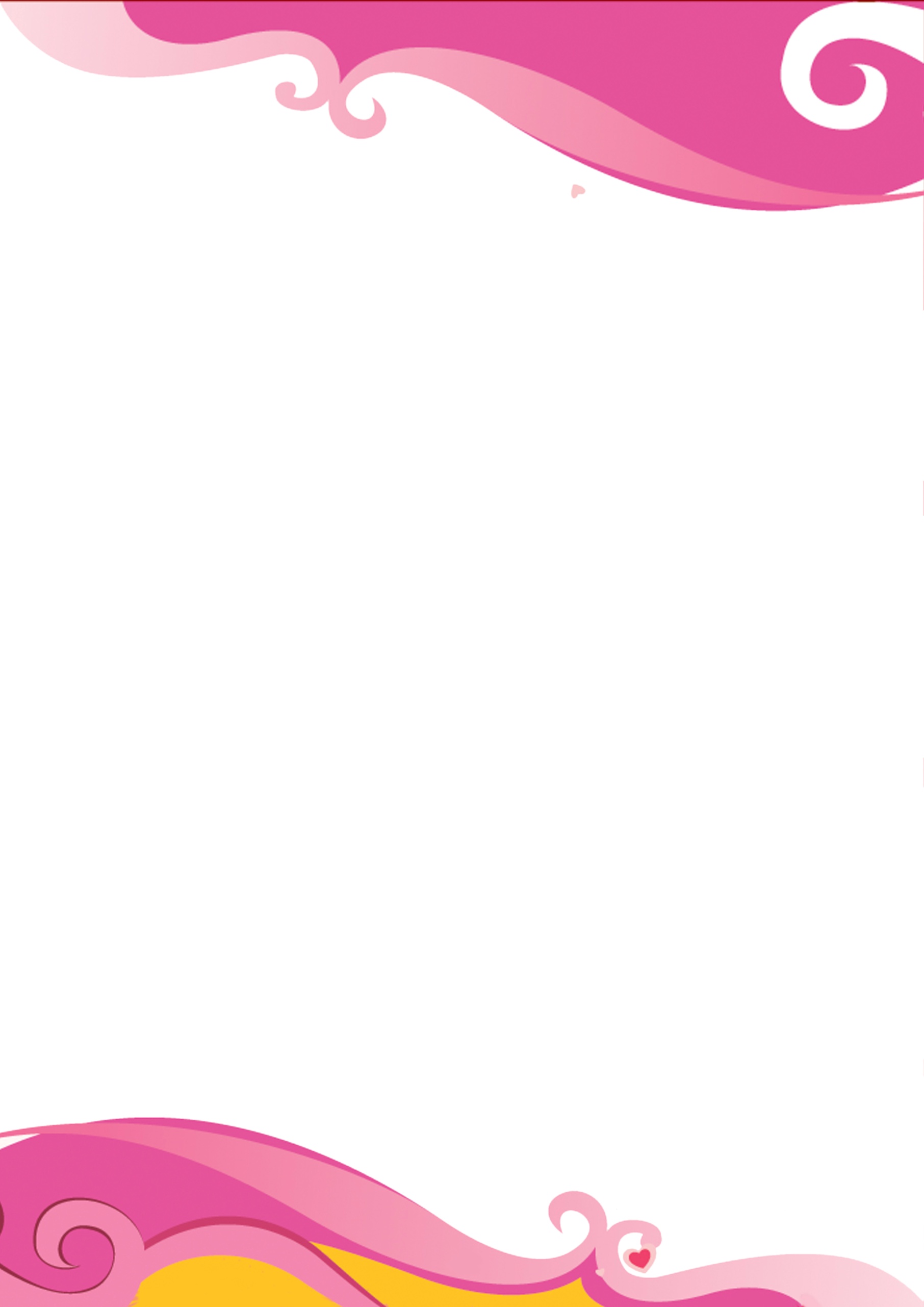 ОТДЕЛ ОБРАЗОВАНИЯ ЧКАЛОВСКОГО РАЙОНАМуниципальное автономное дошкольное образовательное учреждение детский сад № 16(МАДОУ детский сад № 16)_____________________________________________________________________________620023 г. Екатеринбург, ул. Рощинская, 25   тел. (343) 289 – 25 - 20ИНН 6674368867 КПП 667901001КАРТОТЕКА«Комплексы дыхательной гимнастики»Воспитатель МАДОУ детский сад № 16                       Мартюшева И.В.Комплекс дыхательной гимнастикиКОМПЛЕКС N 1ЧасикиЧасики вперед идут, За собою нас ведут.И.п. – стоя, ноги слегка расставлены.1 – взмах руками вперед – «тик» (вдох);2 - взмах руками назад – «так» (выдох).ПетушокКрыльями взмахнул петух, Всех нас разбудил он вдруг.И.п. – о.с.1 – поднять руки в стороны (вдох);2 – хлопать руками по бедрам «ку-ка-ре-ку» (выдох).НасосНакачаем мы воды, Чтобы поливать цветы.1 -  наклон туловища в правую сторону (вдох);2 – руки скользят, при этом громко произносить звук «с-с-с» (выдох).СемафорСамый главный на дороге, Не бывает с ним тревоги.И.п. – сидя, ноги сдвинуть вместе.1 – поднимание рук в стороны (вдох);2 – медленное опускание с длительным выдохом и произнесением звука «с-с-с» (выдох).ДыханиеТихо-тихо мы подышим, Сердце мы свое услышим.И.п. – о.с.1 – медленный вдох через нос, когда грудная клетка начнет расширятся – прекратить вдох и сделать паузу длительностью 4 сек;2 – плавный  выдох через нос.ДыханиеПодыши одной ноздрей, И придет к тебе покой.И.п. – о.с.1 – правую ноздрю закрыть указательным пальцем пр. руки, левой ноздрей делать тихий, продолжительный вдох;2 – как только вдох окончен, открыть пр. ноздрю, а левую закрыть указательным пальцем лев. руки.  Через правую ноздрю делать тихий продолжительный выдох с максимальным освобождением от воздуха легких и подтягиванием диафрагмы максимально вверх.КОМПЛЕКС N 2Гуси летятГуси высоко летят. На детей они глядят.И.п. – о.с.1 – руки поднять в стороны (вдох);2 – руки опустить вниз со звуком «г-у-у» (выдох)ЁжикЁжик добрый, не колючий, Посмотри вокруг получше.И.п. – о.с.1 – поворот головы вправо – короткий шумный вдох носом;2 - поворот головы влево – выдох через полуоткрытые губы. (8 раз.)РегулировщикВерный путь он нам покажет, Повороты все укажет.И.п. – ноги на ширине плеч.1 – правая рука вверх, левая рука в сторону (вдох через нос);2 – левая рука вверх, правая рука в сторону (выдох с произнесением звука «р-р-р»)МаятникВлево, вправо, влево, вправо, А затем начнем сначала.И.п. – руки на поясе (вдох).1 – наклон вправо (выдох);2 – и.п. (вдох);3 – наклон влево (выдох);4 - и.п. (вдох).Выдох со звуком «т-у-у-х».Радуга, обними меняИ.п. – о.с.1 – полный вдох носом с разведением рук в стороны;2 – задержать дыхание на 3-4 сек;3 – растягивая губы в улыбке, произносить звук «с», выдыхая воздух и втягивая в себя живот  грудную клетку. Руки сначала направить вперед, затем скрестить перед грудью, как бы поднимая плечи: одна рука идет под мышку, другая – на плечо.Вырасти большойВырасти хочу скорей, Добро делать для людей.И.п. – о.с.1 – поднять руки вверх, потянуться, подняться на носки (вдох);2 –опустить руки вниз, встать на всю ступню (выдох).Произносить звук «у-х-х».КОМПЛЕКС N 3КрыльяКрылья вместо рук у нас, Так летим – мы высший класс.И.п. – ноги слегка расставлены.1 – руки через стороны поднять вверх (вдох); 2 – опустить руки вниз, произнося «вниз» (выдох).Поднимемся на носочкиХорошо нам наверху! Как же вы без нас внизу?И.п. – ноги слегка расставлены.1 – подняться на носки. Одновременно поднимая руки и посмотреть на них (вдох);2 – медленно присесть (спина прямая), колени в стороны, руки вперед и произнести звук «ш-ш-ш» (выдох).ПокачиваниеПокачаемся слегка, Ведь под нами облака.И.п. – ноги на ширине плеч.1 – наклон вправо – «кач» (вдох);2 – наклон влево – «кач» (выдох).ПоворотНадо посмотреть вокруг. Рядом ли летит мой друг?И.п. – ноги на ширине плеч, руки на поясе.1 – повернуться вправо (вдох);2 – и.п. (выдох);3 – повернуться влево (вдох);4 - и.п. (выдох).ХлопокСолнце мы хлопком все встретим, Так полет свой мы отметим.И.п. – ноги слегка расставлены.1 – поднять руки вверх (вдох);2 – хлопнуть в ладоши, сказав «хлоп» (выдох);3 – развести руки в стороны (вдох);4 – и.п. (выдох).ПчелыМы представим, что мы пчелы, Мы ведь в небе – новоселы.И.п. – ноги слегка расставлены.1 – развести руки в стороны (вдох);2 – опустить руки вниз со звуком «з-з-з» (выдох).ПриземлениеПриземляться нам пора! Завтра в сад нам, детвора!И.п. – ноги на ширине плеч, руки в «замок», опустить вниз.1 – руки поднять вверх (вдох);2 – наклон вперед с одновременным опусканием.КОМПЛЕКС N 4УшкиУшки слышать все хотят  Про ребят и про зверят.И.п. – о.с.1 – наклон головы вправо – глубокий вдох;2 - наклон головы влево – произвольный выдох. Плечи остаются неподвижными, но при наклоне головы вправо-влево ушки должны быть как можно ближе к плечам. Следить, чтобы туловище при наклоне головы не поворачивалось.Задувание свечи(энергетизированное дыхание) Нужно глубоко вдохнуть, Чтобы свечку нам задуть.И.п. – ноги на ширине плеч.1 – сделать свободный вдох и задержать дыхание, пока это приятно;2 - губы сложить «трубочкой», сделать 3 коротких выдоха, условно стараясь задуть горящую свечу – «фу-фу-фу». Во время упражнения корпус держать прямо.Губы трубкойЧтобы правильно дышать, Нужно воздух нам глотать.И.п. – о.с.1 – полный вдох через нос, втягивая живот;2 – губы сложить «трубочкой», резко втянуть воздух, заполнив ими легкие до отказа;3 – сделать глотательное движение, как бы глотать воздух;4 – пауза в течение 2-3 сек., затем поднять голову, вверх и выдохнуть воздух через нос плавно и медленно.Воздушный шар поднимается вверхТы, как шарик, полети, Сверху землю огляди.И.п. – о.с.: одну руку положить между ключицами и сконцентрировать внимание на них и на плечах.1 – поднять плечи и ключицы (вдох);2 – опустить плечи и ключицы (выдох).Очищающее «ха» - дыханиеДруг за друга мы - горой, Посмеёмся над бедой.И.п. – ноги на ширине плеч.1 – сделать свободный глубокий вдох, одновременно поднимая руки перед собой вверх;2 – задержать дыхание, пока это приятно. Открыть рот, расслабить гортань, сделать энергичный выдох через рот, одновременно опуская руки и наклоняясь вперед («ха»);3 – медленно выпрямится и отдохнуть. Выдыхать воздух следует с облегчением, как будто освобождаясь от забот.Шипящее стимулирующее дыханиеДруг на друга пошипим, Язычок мы укрепим.И.п. – о.с.1 – вдох через нос в естественном темпе;2 – выдох предельно затягивается. Во время выдоха воздух выходит через рот, издавая высокий свистящий звук, как бы при произнесении звука «с». Язык располагается таким образом, что создается сопротивление выходящему воздуху.ВетерСильный ветер вдруг подул, Слезки с ваших щек сдул.И.п. – о.с. сделать полный выдох носом, втягивая в себя живот и грудную клетку.1 – сделать полный вдох, впячивая живот и ребра грудной клетки;2 – задержать дыхание на 3-4 сек;3 – сквозь сжатые губы  с силой выпустить воздух несколькими отрывистыми выдохами.КОМПЛЕКС N 5УдивимсяУдивляться чему есть – В мире всех чудес не счесть.И.п. – о.с., сделать спокойный вдох;1 – медленно поднять плечи, одновременно делая выдох;2 – и.п.ПлечиПоработаем плечами, Пусть танцуют они сами.И.п. – о.с.1 – плечи вперед. Медленно скрещивая перед собой опущенные руки и делая свободный вдох;2 – медленно отвести плечи назад, сводя лопатки и одновременно выдыхая.ПоворотВправо, влево повернемся И друг другу улыбнемся.И.п. – о.с.1 – сделать вдох;2-3 – на выдохе повернуться, одна рука – за спину, другая – вперед;4 – и.п.То же, выполнять в другую сторону.      Язык трубкой«Трубкой» язычок сверни,   Головой слегка кивни.И.п. – о.с, губы сложены «трубочкой», как при произнесении звука «о», язык высунуть и тоже сложить «трубочкой».1 – медленно втягивая воздух через «трубочку» языка, заполнить им все легкие, раздувая живот и ребра грудной клетки;2 – закончить вдох, закрыть рот. Медленно опустить голову так, чтобы подбородок коснулся груди. Пауза 3-5 сек;3 – поднять голову и спокойно выдохнуть воздух через нос.ПокачаемсяЧтобы правильно дышать, Себя нужно раскачать.И.п. – о.с.    1 – медленно наклониться вперед, сгибая позвоночник только в грудном отделе и делая выдох;2 – медленно распрямиться, прогнуться назад, делая выдох.Погладь бочокМы погладим свой  бочок От плеча до самых ног.И.п. – о.с.1 – медленно поднимать правую руку, скользя ею по туловищу и поднимая плечо (вдох);2 – опустить руку и плечо (выдох).То же, выполнить в другую сторону.КОМПЛЕКС N 6Гудок пароходаПрогудел наш пароход, В море всех он нас зовет.И.п. – о.с.1 – через нос с шумом набрать воздух;2 – задержать дыхание на 1-2 сек;3 – с шумом выдохнуть через губы, сложенные «трубочкой», со звуком «у-у-у» (выдох удлинен).НосикМы немного помычим  И по носу постучим.И.п. – о.с.1 – сделать вдох через нос;2 – на выдохе протяжно тянуть звук «м-м-м», одновременно постукивая по крыльям носа указательными пальцами.КурносикОчень любим мы свой нос. А за что? Вот в чем вопрос!И.п. – о.с.1 – погладить боковые части носа от кончика к переносице (вдох);2 – на выдохе постучать по крыльям носа указательными пальцами.БарабанщикМы слегка побарабаним И сильнее сразу станем.И.п. – ноги на ширине ступни, руки на поясе.1 – присесть, похлопать по коленям (выдох);2 – и.п. со звуком «бам-бам-бам» (вдох).ТрубачЗа собой трубач зовет, Он здоровье нам дает.И.п. – ноги вместе, руки перед грудью сжаты в кулаки, губы сложены «трубочкой».1 – вдох;2 – медленный выдох с громким произнесением звука «пф».СамолетПолетим на самолете, Будем сильными в полете. И.п. – лежа на животе, опора на предплечья.1–3 – прогнуться, приподнять голову, плечи, ноги прямые, руки в стороны (вдох);4 – и.п. (выдох).ПрыжкиПрыгнем влево, прыгнем вправо, А потом начнем сначала.И.п. – руки на поясе.  1–4 –подпрыгивания на двух ногах на месте с поворотом вправо – влево.  Чередовать с ходьбой. 2 раза по 20 подпрыгиваний.Дышим тихо, спокойно, плавноВсе мы медленно подышим, Тишину вокруг услышим.И.п. – о.с.  медленный вдох через нос. Когда грудная клетка начнет расширяться, прекратить вдох и сделать паузу. Затем плавный выдох через нос.“Весёлые шаги”.
Ходьба по комнате или на свежем воздухе. Делаем на один шаг вдох, задержка на один счет, на 4 шага выдох. Через каждые 2-3 дня увеличивайте продолжительность выдоха на 1 счет. Чтобы через 1 месяц научиться делать выдох на 10-15 шагов.“Птица”.
Исходное положение стоя, ноги вместе, руки вдоль туловища. На счет раз поднять руки через стороны вверх – вдох, задержать дыхание на один счет, после этого медленно опустить руки через стороны – выдох на протяжном звуке п-ф-ф-ф,- сссс. Повторение 2 раза.“Выдох - вдох”.
Исходное положение – стоя или сидя на стуле. Исполнение – после энергичного выдоха на п-ффф… поднять руки, завести их за голову и отклониться назад, делая вдох, затем, делая наклон вперед, достать пол и мысленно считать до 15 – это вдох.“Душистая роза”.
Исходное положение – стоя, внимание сосредоточьте на ребрах. Положите ладони на ребра по обе стороны грудной клетки. Исполнение – представьте, что вы нюхаете душистую розу. Медленно вдохните через нос – заметим, как ребра грудной клетки раздвинулись. Вы это почувствовали ладонями, а теперь выдохните ребра опустились и ладони тоже. Живот и плечи при этом остаются неподвижными. Помните, что все внимание – только на ребрах, так как вы хотите натренировать межреберные мышцы. Вдохи должны быть неглубокими, но полными. Повторите 3-4 раз“Танец живота”.
Верхнюю часть туловища наклоните вперед под углом 45 градусов, а руки положите на поясницу большими пальцами вперед. Смотрите перед собой, спина прямая, плечи развернуты. Исполнение – одновременно с выдохом на п-ффф втягивается живот, затем рефлекторно происходит вдох, живот выдвигается вперед. Повторите 3-5 раз.
Тренировочные упражнения для развития межреберных дыхательных мышц. Напомним, что от того, как развиты межреберные дыхательные мышцы, зависит наполнение воздухом средней части легких. “Упрямая свеча”. 
Тренировка интенсивного сильного выдоха. Представьте себе свечу большого размера, вы понимаете, что её вам трудно будет погасить, а сделать это обязательно надо. Сделайте вдох, задержите на секунду дыхание и дуньте на свечу, пламя отклонилось, но не погасло. Еще сильнее дуньте, еще сильнее. Еще!
Чувствуете ладонью движения диафрагмы? Чувствуете, как подтянулся низ живота? Это упражнение дает возможность ощутить активные движения диафрагмы и мышц живота. Повторите 2-3 раза.“Свеча”. 
Тренировка медленного выдоха при дутье на воображаемое или реальное пламя свечи. Внимание на живот. Медленно дуйте на “пламя”. Оно отклоняется, постарайтесь держать пламя во время выдоха в отклоненном положении.
Вместо свечи можно взять полоску бумаги шириной 2-3 см. и длиной 10 см. Положите левую ладонь между грудной клеткой и животом, в правую возьмите полоску бумаги, используя её как свечу, и дуйте на нее спокойно, медленно и равномерно. Бумажка отклонится, если выдох ровный, то она будет до конца выдоха находиться в отклоненном положении. Обратите внимание на движение диафрагмы – левая ладонь во время выдоха как бы “медленно погружается”. Повторите 2-3 раза.“Дышим по разному”.
Исходное положение – сидя на стуле прямо или стоя: 
1. Вдох и выдох через нос (вдох быстрый, не очень глубокий, выдох продолжительный).
2. Вдох через нос, выдох через рот.
3. Вдох через рот, выдох через нос.
4. Вдох и выдох через одну половину носа, выдох через другую (попеременно).
5. Вдох через одну половину носа, выдох через другую (попеременно).
6. Вдох через нос, замедленный выдох через нос с усилением в конце.
7. Вдох через нос, выдох через неплотно сжатые губы.
8. Вдох через нос, выдох через нос толчками.“Носик и ротик поучим дышать”. 
Цель: дифференциация вдоха и выдоха через нос и рот, развитие внимания. 
Ребенок учится контролировать свой вдох и выдох, осуществляя их разными способами. Сначала ребенок выполняет вдох носом и выдох носом (2-4 раза), показывая указательным пальчиком до носа; а, вдыхая ртом, подносит ладонь ко рту, но не дотрагивается, а лишь тактильно контролирует, выходящую изо рта воздушную струю. Второй вариант. Аналогично проводятся упражнения: вдох ртом – выдох ртом (ко рту подносится ладошка) и вдох ртом – выдох носом (при вдохе ребенок открывает рот, а при выдохе закрывает и показывает на нос указательным пальчиком).“Узнай по запаху”. 
Цель: выработка глубокого длительного вдоха, развитие обоняния. 
Дети по очереди нюхают, например цветы, стараясь запомнить их запах. Взрослый просит ребенка закрыть глаза и подносит ему один из цветков, предлагая определить по запаху, какой именно цветок перед ним. Ребенок должен сделать глубокий длительный вдох носом, не поднимая плеч, а затем выдох и назвать угаданный цветок. Для того, чтобы ребенок сделал глубокий диафрагмальный вдох, взрослый сначала сам показывает, как надо понюхать цветок. А затем, держа цветок перед лицом малыша, педагог просит ребенка положить обе ручки на живот и проконтролировать, таким образом, свое дыхание.
“Поиграем животиками”. 
Цель: формирование диафрагмального дыхания. 
В положении лежа на спине, дети кладут руки на живот, глубоко вдыхают – при этом животик надувается, затем выдыхают – животик втягивается. Чтобы упражнение стало еще интереснее, можно положить на живот какую-либо небольшую игрушку. Когда ребенок дохнет, игрушка вместе с животом поднимется вверх, а на выдохе, наоборот, опустится вниз – как будто она качается на качелях. Второй вариант. В положении стоя дети выполняют глубокий вдох, не поднимая плеч, а затем выдох, контролируя движения живота руками.Каждый день я в шарик дую, Над дыханием колдую.Шарик я надуть стремлюсьИ сильнее становлюсь.Носиком дышу свободно,Тише - громче, как угодно.Без дыханья жизни нет,Без дыханья меркнет свет.Дышат птицы и цветы,Дышим он, и я, и ты.(Вдохи всем телом после каждой строчки).« Большой и маленький».Подняться на носки, вытянуть руки вверх. Со звуком у-х-х присесть, обхватить голени и подтянуть голову к коленям.« Паровоз».Двигаться по комнате, имитировать движения колес паровоза и произносить чух-чух, меняя громкость и скорость.« Гуси летят».Медленно ходить, имитируя полет. На вдохе поднять руки, на выдохе – опустить (8 – 10 раз), со звуком г-у-у.« Дровосек».Руки сложить топориком и поднять вверх, затем резко наклонить туловище и прорезать пространство между ног (5 – 8 раз), произнести б-а-х.ДЫХАТЕЛЬНАЯ ГИМНАСТИКАДЛЯ ЧАСТО БОЛЕЮЩИХ ДЕТЕЙ« Часики» Встать прямо, ноги слегка расставить, руки опустить. Размахивая вперед и назад прямыми руками, произносить тик-так (6 – 7 раз).« Дудочка» Сесть на стульчик, кисти рук сжать, как будто в руках дудочка, поднести к губам. Сделать медленно вдох с произнесением звука п-ф-ф-ф (4 раза).« Петушок»Встать прямо, ноги слегка расставить, руки опустить. Поднять руки в стороны и вздохнуть, затем похлопать по бедрам со словами ку-ка-ре-ку – выдох (4 раза).« Паровозик» Ходить по комнате, делая попеременные движения руками и приговаривая чух-чух-чух (15 – 20 с).« Веселый мячик» Встать прямо, ноги расставить. Поднять руки с мячом к груди, вдохнуть и бросить мяч от груди вперед со звуком у-х-х-х – выдохнуть, затем догнать мяч (4 – 5 раз).« Гуси»Медленно ходить по комнате на вдох поднимать  руки в стороны, на выдох – опускать вниз с произнесением длительного звука г-у-у-у (1 мин).« Каша кипит»Сесть на стул. Одну руку положить на живот , другую на грудь. Втянуть живот и набрать воздух в грудь – вдохнуть, опустить грудь (выдыхая воздух) и выпятить живот – выдохнуть. При вдохе громко произносить ф-ф-ф (4 раза).Упражнения можно включить в комплекс утренней гимнастики, разминки после сна, во время прогулки (не менее 2 раза в день).